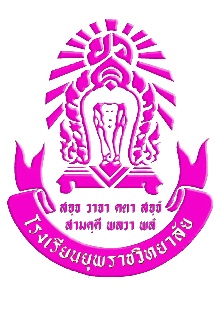      แบบเสนอกิจกรรม  โรงเรียนยุพราชวิทยาลัย  จังหวัดเชียงใหม่ปีการศึกษา 25661. ชื่อกิจกรรม	………………………………………………………………2. ผู้รับผิดชอบฝ่าย..จัดการศึกษา/บริหารทั่วไป/กิจการนักเรียน/อำนวยการ...  กลุ่มสาระ/งาน …………………….หัวหน้ากิจกรรม   	………………………………………….   		ผู้ร่วมงานกิจกรรม	1. …………………………………………. 2. ………………………………………….3. ………………………………………….4. ………………………………………….3. ลักษณะกิจกรรม      กิจกรรมปกติ     กิจกรรมใหม่     กิจกรรมพิเศษ    4. สนองกลยุทธ์ของโรงเรียน  ข้อที่  1, 2, 3, 4, 5, 6, 7	กลยุทธ์ 1 บูรณาการความรู้ผู้เรียนสู่การพัฒนาสมรรถนะ ปลูกฝังคุณธรรม จริยธรรม มีจิตสาธารณะ สำนึกในความเป็นไทย รักชาติ ศาสนา พระมหากษัตริย์ ตามระบอบประชาธิปไตย มีวิถีชีวิตตามคำสอนของพ่อและหลักปรัชญาเศรษฐกิจพอเพียงกลยุทธ์ที่ 2 พัฒนาผู้เรียนตามหลักสูตรที่มีคุณภาพตามมาตรฐานสากลสู่ความเป็นเลิศกลยุทธ์ที่ 3 ส่งเสริมทุกฝ่ายมีส่วนร่วมในการสร้างระบบนิเวศการเรียนรู้เพื่อการจัดการเรียนรู้ของผู้เรียน
สู่ความเป็นเลิศ	กลยุทธ์ 4 พัฒนาสมรรถนะครูและบุคลากรทางการศึกษาตามมาตรฐานวิชาชีพ และส่งเสริมความก้าวหน้าในวิชาชีพกลยุทธ์ 5  ส่งเสริมครูนวัตกรและสนับสนุนการวิจัยเพื่อพัฒนากลยุทธ์ 6  พัฒนาระบบการบริหารงานให้ทันสมัย นำเทคโนโลยีสารสนเทศเป็นเครื่องมือในการทำงานอย่างสร้างสรรค์ ใช้ทรัพยากรพัฒนาอาคารสถานที่ สิ่งแวดล้อมและแหล่งเรียนรู้อย่างมีประสิทธิภาพ 	กลยุทธ์ 7 พัฒนาระบบบริหารจัดการด้วยคุณภาพและส่งเสริมการมีส่วนร่วมของภาคีเครือข่าย 
ความร่วมมือ สนับสนุนทรัพยากรทางการศึกษา5. สนองพันธกิจของโรงเรียน  ข้อที่  1, 2, 3, 4, 5เสริมสร้างทักษะชีวิตและพัฒนาสมรรถนะผู้เรียนให้เต็มศักยภาพตามมาตรฐานการศึกษาสู่สากล มีคุณธรรม จริยธรรม บนพื้นฐานศาสตร์พระราชา พัฒนาหลักสูตรสถานศึกษาให้มีคุณภาพ และการจัดการเรียนรู้โดยสร้างระบบนิเวศการเรียนรู้แห่งอนาคต เพื่อพัฒนาศักยภาพของผู้เรียนสู่ความเป็นเลิศส่งเสริมและพัฒนาครู บุคลากรทางการศึกษา ให้มีสมรรถนะมาตรฐานวิชาชีพสร้างและพัฒนานวัตกรรม เทคโนโลยีการบริหารจัดการเรียนรู้เชิงอนาคต มีแหล่งเรียนรู้และสังคมที่เอื้อต่อการจัดการเรียนรู้อย่างมีคุณภาพส่งเสริมภาคีเครือข่ายทางการศึกษาให้มีส่วนร่วมในการพัฒนาและการบริหารจัดการด้วยระบบคุณภาพ 6. สนองมาตรฐานการศึกษา มาตรฐานที่ 1 คุณภาพของผู้เรียน  	ข้อที่ 1.1 ผลสัมฤทธิ์ทางวิชาการของผู้เรียน  ตัวบ่งชี้ย่อยที่ 1, 2, 3, 4, 5, 6		1. มีความสามารถในการอ่าน การเขียน การสื่อสาร และการคิดคำนวณ	2. มีความสามารถในการคิดวิเคราะห์ คิดอย่างมีวิจารณญาณ อภิปรายแลกเปลี่ยนความคิดเห็น และแก้ปัญหา		3. มีความสามารถในการสร้างนวัตกรรม		4. มีความสามารถในการใช้เทคโนโลยีสารสนเทศและการสื่อสาร		5. มีผลสัมฤทธิ์ทางการเรียนตามหลักสูตรสถานศึกษา		6. มีความรู้ ทักษะพื้นฐาน และเจตคติที่ดีต่องานอาชีพข้อที่ 1.2 คุณลักษณะที่พึงประสงค์ของผู้เรียน  ตัวบ่งชี้ย่อยที่ 1, 2, 3, 41. การมีคุณลักษณะและค่านิยมที่ดีตามที่สถานศึกษากำหนด2. ความภูมิใจในท้องถิ่นและความเป็นไทย3. การยอมรับที่จะอยู่ร่วมกันบนความแตกต่างและหลากหลาย4. สุขภาวะทางร่างกาย และจิตสังคมมาตรฐานที่ 2 กระบวนการบริหารและการจัดการของผู้บริหารสถานศึกษา  ตัวบ่งชี้ย่อยที่ 1, 2, 3, 4, 5, 61. มีเป้าหมาย วิสัยทัศน์ และพันธกิจที่สถานศึกษากำหนดชัดเจน2. มีระบบบริหารจัดการคุณภาพของสถานศึกษา3. ดำเนินงานพัฒนาวิชาการที่เน้นคุณภาพของผู้เรียนรอบด้านตามหลักสูตรสถานศึกษาและทุกกลุ่มเป้าหมาย4. พัฒนาครูและบุคลากรให้มีความเชี่ยวชาญทางวิชาชีพ5. จัดสภาพแวดล้อมทางกายภาพและสังคมที่เอื้อต่อการจัดการจัดการเรียนรู้อย่างมีคุณภาพ6. จัดระบบเทคโนโลยีสารสนเทศเพื่อสนับสนุนการบริหารจัดการ และการจัดการเรียนรู้มาตรฐานที่ 3 กระบวนการจัดการเรียนการสอนที่เน้นผู้เรียนเป็นสำคัญ ตัวบ่งชี้ย่อยที่ 1, 2, 3, 4, 51. จัดการเรียนรู้ผ่านกระบวนการคิดและปฏิบัติจริง และสามารถนำไปประยุกต์ใช้ในชีวิตได้2. ใช้สื่อ เทคโนโลยีสารสนเทศ และแหล่งเรียนรู้ที่เอื้อต่อการเรียนรู้3. มีการบริหารจัดการชั้นเรียนเชิงบวก4. ตรวจสอบและประเมินผู้เรียนอย่างเป็นระบบ และนำผลมาพัฒนาผู้เรียน5. มีการแลกเปลี่ยนเรียนรู้และให้ข้อมูลสะท้อนกลับเพื่อพัฒนาและปรับปรุงการจัดการเรียนรู้มาตรฐานที่ 4 การจัดการเรียนการสอนโดยใช้กระบวนการ STEAM เพื่อพัฒนาศักยภาพความเป็นเลิศสู่มาตรฐานสากล  ตัวบ่งชี้ย่อยที่ 1, 2, 31. นักเรียนมีทักษะการคิดอย่างสร้างสรรค์โดยใช้ศิลปะเป็นเครื่องมือในการบูรณาการความรู้
ทางด้านวิทยาศาสตร์ คณิตศาสตร์ เทคโนโลยี และวิศวกรรม เชื่อมโยงการเรียนรู้สู่การแก้ปัญหาในชีวิตจริง มีความเป็นเลิศด้านวิชาการ ตอบสนองต่อคำขวัญประจำโรงเรียน “เรียนให้เด่น”  2. นักเรียนมีทักษะการคิดอย่างสร้างสรรค์โดยใช้ศิลปะเป็นเครื่องมือในการบูรณาการความรู้
ทางด้านวิทยาศาสตร์ คณิตศาสตร์ เทคโนโลยี และวิศวกรรม เชื่อมโยงการเรียนรู้สู่การแก้ปัญหาในชีวิตจริง นักเรียนทุกคนมีความสามารถด้านทัศนศิลป์ /ดนตรี/ นาฏศิลป์ /กิจกรรมที่แสดงออกด้านศิลปวัฒนธรรม /
งานฝีมือ/กีฬา/นันทนาการ  ตอบสนองต่อคำขวัญประจำโรงเรียน “เล่นให้ดี” 3.  นักเรียนมีทักษะการคิดอย่างสร้างสรรค์โดยใช้ศิลปะเป็นเครื่องมือในการบูรณาการความรู้
ทางด้านวิทยาศาสตร์ คณิตศาสตร์ เทคโนโลยี และวิศวกรรม เชื่อมโยงการเรียนรู้สู่การแก้ปัญหาในชีวิตจริง นักเรียนทุกคนเข้าร่วมกิจกรรมจิตอาสาทั้งภายในและภายนอกโรงเรียน ภายใต้ โครงการจิตอาสา “เราทำดีด้วยหัวใจ” ตอบสนองต่อคำขวัญประจำโรงเรียน “มีศีลธรรม”7. สนองยุทธศาสตร์ชาติ  ข้อที่ 1, 2, 3, 4, 5, 61. การจัดการศึกษาเพื่อความมั่นคงของสังคมและประเทศชาติ2. การผลิตและพัฒนากำลังคน การวิจัยและนวัตกรรมเพื่อสร้างขีดความสามารถในการแข่งขันของประเทศ3. การพัฒนาศักยภาพคนทุกช่วงวัยและการสร้างสังคมแห่งการเรียนรู้4. การสร้างโอกาสความเสมอภาคและความเท่าเทียมทางการศึกษา5. การจัดการศึกษาเพื่อสร้างเสริมคุณภาพชีวิตที่เป็นมิตรกับสิ่งแวดล้อม6. การพัฒนาประสิทธิภาพของระบบบริหารจัดการศึกษา8. วัตถุประสงค์ของกิจกรรม		8.1 ………………………………………………………………………………………………………………………8.2 ………………………………………………………………………………………………………………………9. เป้าหมายกิจกรรม9.1 เป้าหมายเชิงปริมาณ9.1.1 ………………………………………………………………………………………………………………………9.1.2 ………………………………………………………………………………………………………………………9.2 เป้าหมายเชิงคุณภาพ9.2.1 ………………………………………………………………………………………………………………………9.2.2 ………………………………………………………………………………………………………………………9.3 เป้าหมายตามมาตรฐานการศึกษาขั้นพื้นฐาน10. ระยะเวลาดำเนินการกิจกรรม  (ระบุ วันเดือนปี ให้ชัดเจน หากต้องการให้ระบบแจ้งเตือน)	…………………………………………………………………………………………………………………………………………  11. แผนการปฏิบัติงานและแผนการใช้จ่ายเงินงบประมาณ          12. ขั้นตอนการดำเนินงาน (ตามวงจร PDCA)13. บัญชีรายละเอียดประกอบกิจกรรม14. หน่วยงาน/ผู้ที่เกี่ยวข้อง	1. ……………………………………………………………………………………………………………2. ……………………………………………………………………………………………………………3. ……………………………………………………………………………………………………………15. การติดตามและประเมินผลกิจกรรม16. ผลที่คาดว่าจะได้รับ	16.1 ……………………………………………………………………………………………………	16.2 ……………………………………………………………………………………………………	รหัสกิจกรรมรหัสกิจกรรมรหัสกิจกรรมรหัสกิจกรรมรหัสกิจกรรมรหัสกิจกรรมรหัสกิจกรรมรหัสกิจกรรมรหัสกิจกรรม-มาตรฐานที่ข้อที่ระดับคุณภาพมาตรฐานที่ 1คุณภาพของผู้เรียน  ข้อที่ 1.1 ผลสัมฤทธิ์ทางวิชาการของผู้เรียน1. มีความสามารถในการอ่าน การเขียน การสื่อสาร และการคิดคำนวณ2. มีความสามารถในการคิดวิเคราะห์ คิดอย่างมีวิจารณญาณ อภิปรายแลกเปลี่ยนความคิดเห็น และแก้ปัญหา3. มีความสามารถในการสร้างนวัตกรรม4. มีความสามารถในการใช้เทคโนโลยีสารสนเทศและการสื่อสาร5. มีผลสัมฤทธิ์ทางการเรียนตามหลักสูตรสถานศึกษา6. มีความรู้ ทักษะพื้นฐาน และเจตคติที่ดีต่องานอาชีพระดับยอดเยี่ยมระดับดีเลิศระดับดีระดับปานกลางระดับกำลังพัฒนาข้อที่ 1.2 คุณลักษณะที่พึงประสงค์ของผู้เรียน 1. การมีคุณลักษณะและค่านิยมที่ดีตามที่สถานศึกษากำหนด2. ความภูมิใจในท้องถิ่นและความเป็นไทย3. การยอมรับที่จะอยู่ร่วมกันบนความแตกต่างและหลากหลาย4. สุขภาวะทางร่างกาย และจิตสังคมระดับยอดเยี่ยมระดับดีเลิศระดับดีระดับปานกลางระดับกำลังพัฒนามาตรฐานที่ 2 กระบวนการบริหารและการจัดการของผู้บริหารสถานศึกษา  1. มีเป้าหมาย วิสัยทัศน์ และพันธกิจที่สถานศึกษากำหนดชัดเจน2. มีระบบบริหารจัดการคุณภาพของสถานศึกษา3. ดำเนินงานพัฒนาวิชาการที่เน้นคุณภาพของผู้เรียนรอบด้านตามหลักสูตรสถานศึกษา  และทุกกลุ่มเป้าหมาย4. พัฒนาครูและบุคลากรให้มีความเชี่ยวชาญทางวิชาชีพ5. จัดสภาพแวดล้อมทางกายภาพและสังคมที่เอื้อต่อการจัดการจัดการเรียนรู้อย่างมีคุณภาพ6. จัดระบบเทคโนโลยีสารสนเทศเพื่อสนับสนุนการบริหารจัดการ และการจัดการเรียนรู้ระดับยอดเยี่ยมระดับดีเลิศระดับดีระดับปานกลางระดับกำลังพัฒนามาตรฐานที่ 3 กระบวนการจัดการเรียนการสอนที่เน้นผู้เรียนเป็นสำคัญ1. จัดการเรียนรู้ผ่านกระบวนการคิดและปฏิบัติจริง และสามารถนำไปประยุกต์ใช้ในชีวิตได้2. ใช้สื่อ เทคโนโลยีสารสนเทศ และแหล่งเรียนรู้ที่เอื้อต่อการเรียนรู้3. มีการบริหารจัดการชั้นเรียนเชิงบวก4. ตรวจสอบและประเมินผู้เรียนอย่างเป็นระบบ และนำผลมาพัฒนาผู้เรียน5. มีการแลกเปลี่ยนเรียนรู้และให้ข้อมูลสะท้อนกลับเพื่อพัฒนาและปรับปรุงการจัดการเรียนรู้ระดับยอดเยี่ยมระดับดีเลิศระดับดีระดับปานกลางระดับกำลังพัฒนามาตรฐานที่ 4 
การจัดการเรียนการสอนโดยใช้กระบวนการ STEAM เพื่อพัฒนาศักยภาพความเป็นเลิศ
สู่มาตรฐานสากล1. นักเรียนมีทักษะการคิดอย่างสร้างสรรค์โดยใช้ศิลปะเป็นเครื่องมือในการบูรณาการความรู้ทางด้านวิทยาศาสตร์ คณิตศาสตร์ เทคโนโลยี และวิศวกรรม เชื่อมโยงการเรียนรู้สู่การแก้ปัญหาในชีวิตจริง มีความเป็นเลิศด้านวิชาการ ตอบสนองต่อคำขวัญประจำโรงเรียน “เรียนให้เด่น”  2. นักเรียนมีทักษะการคิดอย่างสร้างสรรค์โดยใช้ศิลปะเป็นเครื่องมือในการบูรณาการความรู้
ทางด้านวิทยาศาสตร์ คณิตศาสตร์ เทคโนโลยี และวิศวกรรม เชื่อมโยงการเรียนรู้สู่การแก้ปัญหาในชีวิตจริง นักเรียนทุกคนมีความสามารถด้านทัศนศิลป์ /ดนตรี/ นาฏศิลป์ /กิจกรรมที่แสดงออกด้านศิลปวัฒนธรรม /งานฝีมือ/กีฬา/นันทนาการ  ตอบสนองต่อคำขวัญประจำโรงเรียน “เล่นให้ดี”3.  นักเรียนมีทักษะการคิดอย่างสร้างสรรค์โดยใช้ศิลปะเป็นเครื่องมือในการบูรณาการความรู้ทางด้านวิทยาศาสตร์ คณิตศาสตร์ เทคโนโลยี และวิศวกรรม เชื่อมโยงการเรียนรู้สู่การแก้ปัญหาในชีวิตจริง นักเรียนทุกคนเข้าร่วมกิจกรรมจิตอาสาทั้งภายในและภายนอกโรงเรียน ภายใต้ โครงการจิตอาสา “เราทำดีด้วยหัวใจ” ตอบสนองต่อคำขวัญประจำโรงเรียน “มีศีลธรรม”ระดับยอดเยี่ยมระดับดีเลิศระดับดีระดับปานกลางระดับกำลังพัฒนาที่กิจกรรมแผนการใช้จ่ายเงินงบประมาณ ปีการศึกษา 2566แผนการใช้จ่ายเงินงบประมาณ ปีการศึกษา 2566แผนการใช้จ่ายเงินงบประมาณ ปีการศึกษา 2566แผนการใช้จ่ายเงินงบประมาณ ปีการศึกษา 2566ที่กิจกรรมภาคเรียนที่ 1  (เม.ย.66 - ก.ย.66)ภาคเรียนที่ 1  (เม.ย.66 - ก.ย.66)ภาคเรียนที่ 2  (ต.ค.66 - มี.ค.67)ภาคเรียนที่ 2  (ต.ค.66 - มี.ค.67)123……รวมทั้งหมดรวมทั้งหมดขั้นตอนการดำเนินงานระยะเวลาผู้รับผิดชอบ1. ขั้นเตรียมการ (Plan)…………………………………………………………………………………………………………………………………2. ขั้นดำเนินการ (Do)…………………………………………………………………………………………………………………………………3. ขั้นประเมินผล (Check)…………………………………………………………………………………………………………………………………4. ขั้นปรับปรุงพัฒนา (Action)…………………………………………………………………………………………………………………………………ภาคเรียนที่ 1  (เม.ย.66 - ก.ย.66) ภาคเรียนที่ 1  (เม.ย.66 - ก.ย.66) ภาคเรียนที่ 1  (เม.ย.66 - ก.ย.66) ภาคเรียนที่ 1  (เม.ย.66 - ก.ย.66) ภาคเรียนที่ 1  (เม.ย.66 - ก.ย.66) ภาคเรียนที่ 1  (เม.ย.66 - ก.ย.66) ภาคเรียนที่ 1  (เม.ย.66 - ก.ย.66) ภาคเรียนที่ 1  (เม.ย.66 - ก.ย.66) ภาคเรียนที่ 1  (เม.ย.66 - ก.ย.66) ที่รายการราคา/หน่วยจำนวนหน่วยราคารวมประเภทเงิน ()ประเภทเงิน ()ประเภทเงิน ()ประเภทเงิน ()ที่รายการราคา/หน่วยจำนวนหน่วยราคารวมกิจกรรมพัฒนาคุณภาพผู้เรียนอุดหนุนรายหัวรายได้สถานศึกษาอื่น ๆ12345…รวมเงินทั้งหมดรวมเงินทั้งหมดรวมเงินทั้งหมดรวมเงินทั้งหมดภาคเรียนที่ 2  (ต.ค.66 - มี.ค.67)   ภาคเรียนที่ 2  (ต.ค.66 - มี.ค.67)   ภาคเรียนที่ 2  (ต.ค.66 - มี.ค.67)   ภาคเรียนที่ 2  (ต.ค.66 - มี.ค.67)   ภาคเรียนที่ 2  (ต.ค.66 - มี.ค.67)   ภาคเรียนที่ 2  (ต.ค.66 - มี.ค.67)   ภาคเรียนที่ 2  (ต.ค.66 - มี.ค.67)   ภาคเรียนที่ 2  (ต.ค.66 - มี.ค.67)   ภาคเรียนที่ 2  (ต.ค.66 - มี.ค.67)   ที่รายการราคา/หน่วยจำนวนหน่วยราคารวมประเภทเงิน ()ประเภทเงิน ()ประเภทเงิน ()ประเภทเงิน ()ที่รายการราคา/หน่วยจำนวนหน่วยราคารวมกิจกรรมพัฒนาคุณภาพผู้เรียนอุดหนุนรายหัวรายได้สถานศึกษาอื่น ๆ12345…รวมเงินทั้งหมดรวมเงินทั้งหมดรวมเงินทั้งหมดรวมเงินทั้งหมดตัวชี้วัดความสำเร็จวิธีวัดและประเมินผลเครื่องมือวัดและประเมินผลลงชื่อ                                    ผู้รับผิดชอบกิจกรรม      ลงชื่อ                                       ผู้เห็นชอบกิจกรรม           ( ……………………………………. )         (…………………………………..)ตำแหน่ง ครู  วิทยฐานะ …………………………..     รองผู้อำนวยการฝ่าย…………………………